Notes for video 7.4.: http://tinyurl.com/rr480/video/pairwise 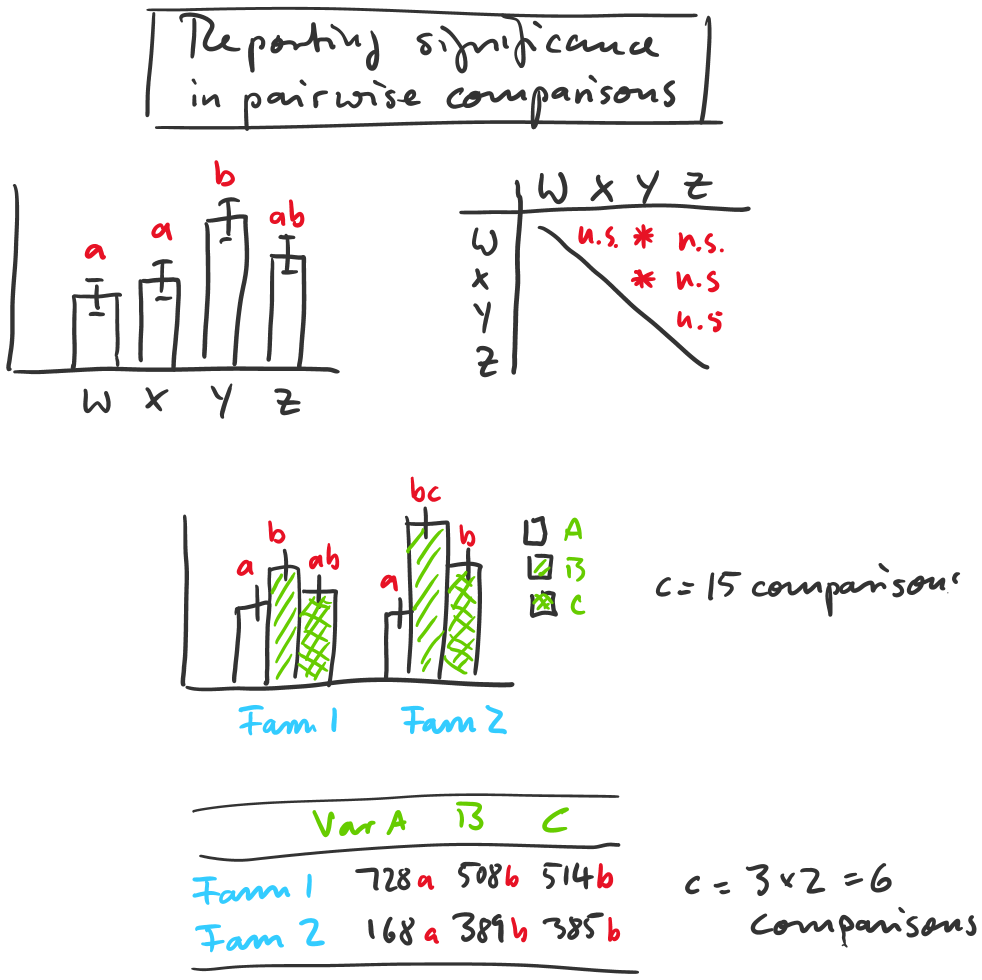 